АДМИНИСТРАЦИЯЖЕМЧУЖИНСКОГО СЕЛЬСКОГО ПОСЕЛЕНИЯНИЖНЕГОРСКОГО РАЙОНА РЕСПУБЛИКИ КРЫМРАСПОРЯЖЕНИЕ № 16-Р16 марта 2020 года									с.ЖемчужинаОб утверждении Перечня участников муниципальной управленческой команды администрации Жемчужинского сельского поселения Нижнегорского района Республики КрымПредседатель Жемчужинского сельского совета - глава администрацииЖемчужинского сельского поселения 					С.И.ЧупиковПриложение к распоряжению администрации Жемчужинского сельского поселения Нижнегорского района Республики Крым от 16 марта 2020 года № 16-РПереченьучастников муниципальной управленческой команды администрации Жемчужинского сельского поселения Нижнегорского района Республики КрымВ соответствии со статьей 139.1 Бюджетного кодекса Российской Федерации, Федеральным законом от 06 октября 2003 года № 131-ФЗ «Об общих принципах организации местного самоуправления в Российской Федерации», Законом Республики Крым от 28 ноября 2014 года № 16- ЗРК/2014 «О межбюджетных отношениях в Республике Крым», Постановлением Совета министров Республики Крым от 28 февраля 2020 года № 105 «О вопросах предоставления и распределения иных межбюджетных трансфертов из бюджета Республики Крым бюджетам муниципальных образований Республики Крым на поощрение в 2020 году муниципальных управленческих команд Республики Крым», Решением Жемчужинского сельского совета Нижнегорского района Республики Крым от 13 марта 2020 года № 5/1 «Об утверждении Порядка поощрения муниципальной управленческой команды администрации Жемчужинского сельского поселения Нижнегорского района Республики Крым в 2020 году», Уставом муниципального образования Жемчужинское сельское поселение Нижнегорского района Республики Крым:1. Руководствуясь пунктами 2 и 4 Порядка поощрения муниципальной управленческой команды администрации Жемчужинского сельского поселения Нижнегорского района Республики Крым в 2020 году утвердить Перечень участников муниципальной управленческой команды администрации Жемчужинского сельского поселения Нижнегорского района Республики Крымсогласно приложению.2. Обнародовать настоящее распоряжение на информационном стенде администрации Жемчужинского сельского поселения Нижнегорского района Республики Крым по адресу: Республика Крым, Нижнегорский район, с. Жемчужина, ул. Школьная д.2.3. Распоряжение вступает в силу со дня подписания.4. Контроль за исполнением настоящего распоряжения оставляю за собой.№ п/пФИОДолжность1Пшеничникова Наталья АнатольевнаЗаместитель главы администрации2Диденко Наталья ВалерьевнаЗаведующий сектором3Гриднева Елена НиколаевнаВедущий специалист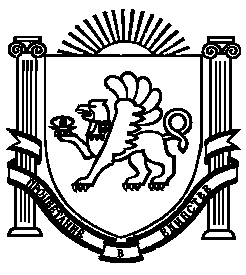 